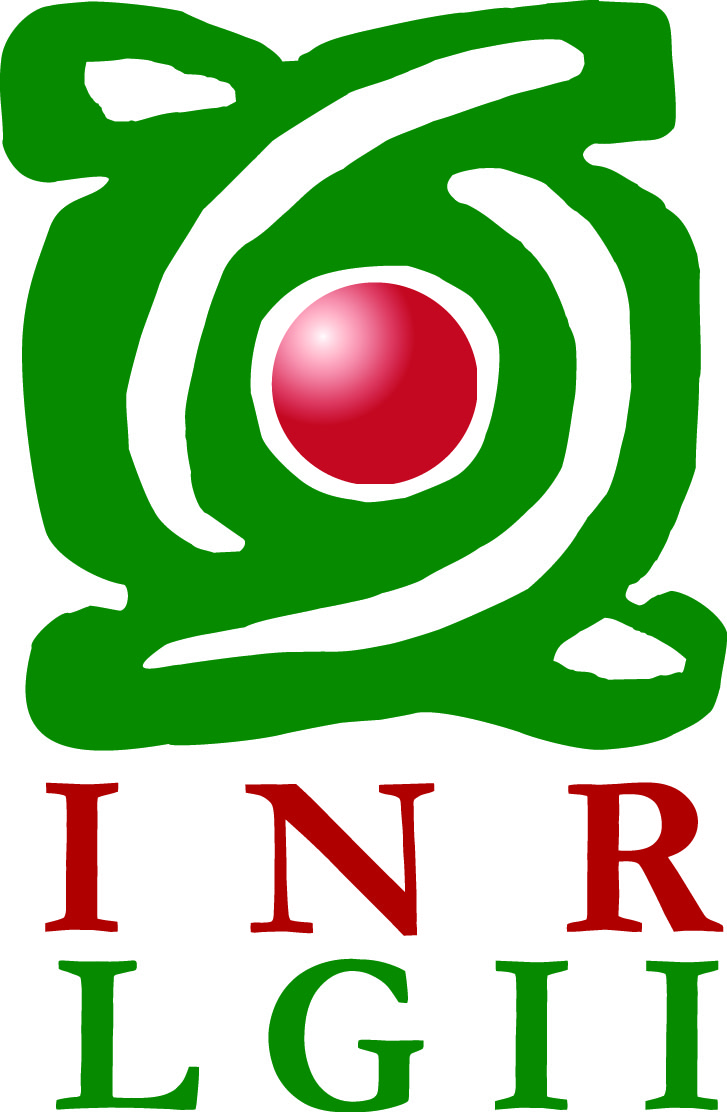 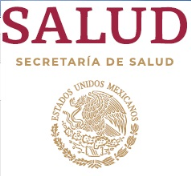 DIRECCIÓN DE EDUCACION EN SALUDSUBDIRECCIÓN DE EDUCACIÓN MÉDICAMEDICOS ASPIRANTES A  EN GENERACIÓN F02-PR-SEM -02 REV. 03 DIC 20NOMBRETeléfono y correoEDADY SEXOORIGINARIO YESTADO CIVILUNIVERSIDADPROMEDIOLICENCIATURACALIFICACIÓNLUGAR ENARMINGLESREFERENTEYOBSERVACIONES EN EVALUACIÓN:A+, A, A-B+, B, B-CDictamen de psicologia:Cursos: Reconocimientos: Actividad profesionalActividades extracurriculares:Experiencia profesional:Investigación:Dictamen de psicologia:Dictamen de psicologia:Dictamen de psicologia: